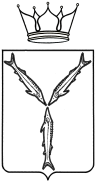 МИНИСТЕРСТВО ЗДРАВООХРАНЕНИЯ САРАТОВСКОЙ ОБЛАСТИП Р И К А З          от ____________ № ________г. СаратовОб организации оказания медицинской помощи детям, страдающим нервно-мышечными заболеваниями, в том числе спинальной мышечной атрофией, на территории Саратовской областиНа основании Положения о министерстве здравоохранения Саратовской области, утвержденного постановлением Правительства Саратовской области от 01.11.2007 № 386-П «Вопросы министерства здравоохранения Саратовской области», в целях обеспечения доступности и повышения качества медицинской помощи, оказываемой детям, страдающим нервно-мышечными заболеваниями, в том числе спинально-мышечной атрофией, на территории Саратовской области, в соответствии с приказами Министерства здравоохранения Российской Федерации от 14.12.2012 № 1047н «Об утверждении Порядка оказания медицинской помощи детям по профилю «неврология», от 21.04.2022 № 274н «Об утверждении Порядка оказания медицинской помощи пациентам с врожденными и (или) наследственными заболеваниями», Указом Президента Российской Федерации от 05.01.2021   № 16 «О создании Фонда поддержки детей с тяжелыми жизнеугрожающими и хроническими заболеваниями, в том числе редкими (орфанными) заболеваниями, в том числе редкими (орфанными) заболеваниями, «Круг добра»,  ПРИКАЗЫВАЮ:1. Создать Центр для детей, страдающих нервно-мышечными заболеваниями, в том числе спинальной мышечной атрофией, на базе ГУЗ «СОДКБ». 2. Утвердить:2.1 Примерную схему действий оказания медицинской помощи детям, страдающим нервно-мышечными заболеваниями, в том числе спинальной мышечной атрофией (далее СМА), на территории Саратовской области (приложение № 1);2.2 положение о Центре для детей, страдающих нервно-мышечными заболеваниями, в том числе спинальной мышечной атрофией, на базе ГУЗ «СОДКБ» (далее Центр нервно-мышечной патологии) (приложение № 2);2.3 перечень профильных специалистов Центра нервно-мышечной патологии, ответственных за организацию оказания медицинской помощи детям, больным нервно-мышечными заболеваниями, в том числе СМА (приложение № 3);2.4 примерную схему маршрутизации детского населения, страдающих нервно-мышечными заболеваниями, в том числе с подозрением на СМА и больных с выявленной СМА для оказания первичной медико-санитарной и специализированной медицинской помощи в стационарных условиях в Саратовской области (приложение № 4).3. Главным врачам медицинских организаций, подведомственных министерству здравоохранения Саратовской области, оказывающих первичную медико-санитарную помощь детскому населению, обеспечить:3.1 организацию оказания медицинской помощи и лекарственного обеспечения больным со СМА в возрасте до 18 лет;3.2 диспансерное наблюдение больных нервно-мышечными заболеваниями, в том числе со СМА, в возрасте до 18 лет, получающих патогенетическое лечение;3.3 контроль за выполнением рекомендуемого патогенетического лечения больным нервно-мышечными заболеваниями, в том числе со СМА, в возрасте до 18 лет;3.4 назначение приказом в каждой медицинской организации, оказывающей медицинскую помощь по профилю «неврология», ответственного лица за организацию оказания медицинской помощи и лекарственного обеспечения больных нервно-мышечными заболеваниями, в том числе со СМА, в возрасте до 18 лет, за взаимодействие с Центром нервно-мышечных заболеваний на базе ГУЗ «СОДКБ»;3.5 направление информации (сведений) в Центр нервно-мышечных заболеваний ГУЗ «СОДКБ» при выявлении больных нервно-мышечными заболеваниями, в том числе со СМА, в возрасте до 18 лет, нуждающихся в патогенетической терапии, в течение 3 рабочих дней (приложение № 5);3.6 предоставление заявки (потребности) в лекарственных препаратах, необходимых для патогенетической терапии детям, страдающим нервно-мышечными заболеваниями, в том числе со СМА, получающих лекарственное обеспечение за счет средств Фонда «Круг добра», в Центр нервно-мышечных заболеваний ГУЗ «СОДКБ» ежегодно в срок до 1 сентября (приложение № 5);3.7 предоставление информации в министерство здравоохранения Саратовской области в случае возникновения остатка лекарственных препаратов для патогенетического лечения больных до 18 лет в медицинской организации (отмена назначения, смерть пациента и др.) для согласования с Фондом «Круг добра» последующего перераспределения лекарственных препаратов между медицинскими организациями.4. Главному врачу ГУЗ «СОДКБ» обеспечить работу Центра нервно-мышечной патологии во взаимодействии с медицинскими организациями, осуществляющими оказание медицинской помощи детям.5. Главному внештатному специалисту детскому неврологу министерства здравоохранения Саратовской области обеспечить передачу данных главному внештатному специалисту неврологу министерства здравоохранения Саратовской области по больным нервно-мышечными заболеваниями, в том числе со СМА, достигающим возраста 18 лет и обеспечивающимся патогенетической терапией за счет средств Фонда «Круг добра».6. Настоящий приказ подлежит официальному опубликованию в средствах массовой информации.7. Настоящий приказ вступает в силу со дня его официального опубликования. 8. Контроль за исполнением настоящего приказа возложить на заместителя министра – начальника управления по охране материнства и детства.Министр                                                                                              О.Н. КостинСогласовано:				Заместитель министра - начальник управленияпо охране материнства и   детства                                        Д.А. ГрайферЗаместитель начальника управления,начальник отдела медицинской помощи матери и ребенку                                                                    С.А. ДудинаНачальник отделалекарственного обеспечения                                                И.В. ТолстыхДиректор ГКУ СО«Управление медицинской помощи»                                  В.Ю. УшаковЗаключениепо результатам антикоррупционной экспертизыот «___» __________ 2024 годаВ соответствии с Методикой проведения антикоррупционной экспертизы нормативных правовых актов и проектов нормативных правовых актов, утвержденной Постановлением Правительства Российской Федерации от 26 февраля 2010 года № 96, в настоящем проекте положений, устанавливающих для правоприменителя необоснованно широкие пределы усмотрения или возможность необоснованного применения исключений из общих правил, а также положений, содержащих неопределенные, трудновыполнимые и (или) обременительные требования к гражданам и организациям и тем самым создающих условия для коррупции, не выявлено.По результатам изучения настоящего проекта положений, противоречащих Конституции РФ, федеральному, региональному законодательству не выявлено.Начальник отдела правового обеспечения	                                                                   Е.В. АндрееваН.Ю. Ашанина 8 (845 2) 21-34-75А.А. Шагиров 8 (845 2) 67-07-38С.А. Семенова 8 (845 2) 67-07-38Приложение № 1 к приказу министерства здравоохранения Саратовской области от _______ 2024 года № ______Примерная схема действийоказания медицинской детям, страдающим нервно-мышечной патологией, в том числе спинальной мышечной атрофией, на территории Саратовской области1. При подозрении на наличие спинальной мышечной атрофии (далее СМА), миопатии Дюшенна у пациента в возрасте до 18 лет врач-педиатр участковый, врач общей практики (семейный врач), иной врач-специалист при наличии медицинских показаний направляет пациента на консультацию к врачу-генетику медико-генетической консультации  ГУЗ «СОДКБ» (далее МГК) или специалисту неврологу Центра для детей, страдающих нервно-мышечными заболеваниями, в том числе СМА, ГУЗ  «СОДКБ» (далее Центр нервно-мышечной патологии) в срок не позднее 5 рабочих дней со дня установления предварительного диагноза.2. Медицинский работник, направляющий пациента на консультацию к указанным в пункте 4 специалистам, готовит следующий пакет документов: выписку из амбулаторной карты по месту жительства;выписку из стационара (при наличии);направление на консультацию в соответствии с формой 057/у.3. Медицинскими показаниями для направления пациента на консультацию к специалисту неврологу Центра нервно-мышечной патологии или врачу-генетику МГК  является наличие следующих клинически значимых симптомов (синдромов):мышечная гипотония, более выраженная в проксимальных отделах нижних конечностей и тазовом поясе;ночная гиповентиляция/ апноэ сна;тремор пальцев вытянутых рук;приемы Говерса;фасцикуляции языка и/или других групп мышц;отсутствие или снижение сухожильных рефлексов;ретракция ахилловых сухожилий;псевдогипертрофии икроножных мышц;сколиоз;повышение уровня КФК до 2000 Ед/л;положительный результат при проведении расширенного неонатального скрининга.4. Специалист невролог Центра нервно-мышечной патологии обеспечивает взаимодействие с врачом-генетиком МГК по вопросам диагностики.5. Врач-генетик МГК ГУЗ «СОДКБ» при наличии медицинских показаний назначает генетическое обследование пациенту. При выявлении у пациента СМА, миопатии Дюшенна врач-генетик направляет больного на консультацию к специалисту неврологу Центра нервно-мышечной патологии.6. Врач-генетик МГК ГУЗ «СОДКБ» о каждом вновь выявленном случае СМА, предоставляет информацию главному внештатному специалисту детскому неврологу министерства здравоохранения Саратовской области в срок не позднее 5 рабочих дней со дня выявления больного.7. Специалист невролог Центра нервно-мышечной патологии на основании заключения врача-генетика устанавливает больному диагноз СМА и направляет информацию в ГУЗ «МИАЦ» Саратовской области сведения о вновь выявленном больном со СМА.8. Специалист невролог Центра нервно-мышечной патологии привлекает при необходимости профильных и других специалистов, ответственных за организацию медицинской помощи больным со СМА (приложение № 3 к настоящему приказу).9. Главный внештатный специалист детский невролог министерства здравоохранения Саратовской области обеспечивает передачу данных главному внештатному специалисту неврологу министерства здравоохранения Саратовской области по больному с нервно-мышечной патологией, в том числе со СМА, достигшему возраста 18 лет и получающему лекарственное обеспечение за счет средств Фонда «Круг добра».10. Решение вопросов тактики дальнейшего обследования, лечения и назначения лекарственных препаратов принимается консилиумом врачей-специалистов Центра нервно-мышечной патологии ГУЗ «СОДКБ» (далее Консилиум).11. Основанием для проведения Консилиума является направление специалистом неврологом Центра нервно-мышечной патологии пациента с приложением пакета документов:выписку из истории развития ребенка (ф.112-у) по месту прикрепления;заключение специалиста невролога Центра нервно-мышечной патологии;выписку из стационара (при наличии);рекомендация федеральной медицинской организации (при наличии);решение Экспертного совета Фонда «Круг добра» (при наличии).12. При принятии решений Консилиумом учитываются указанные в пункте 11 документы и оценка общего состояния больного.13. В дальнейшем Консилиум оценивает больного по индивидуальному плану, но не реже 1 раза в 4 месяца по направлению специалистом неврологом Центра нервно-мышечной патологии.14. Специалист невролог Центра нервно-мышечной патологии на основании решения Консилиума о назначении лекарственного препарата для патогенетической терапии СМА и миопатии Дюшенна предоставляет сведения главному внештатному специалисту детскому неврологу министерства здравоохранения Саратовской области и вносит данные в регистр больных со СМА и миопатией Дюшенна Саратовской области (далее Регистр).15. Специалист невролог Центра нервно-мышечной патологии отвечает за ведение Регистра с целью учета и мониторинга движения пациентов со СМА и миопатией Дюшенна, обеспечения преемственности оказания медицинской помощи пациентам, планирования потребности и обеспечения патогенетической терапией.16. Специалист невролог Центра нервно-мышечной патологии обеспечивает составление плана поэтапной реабилитации больных со СМА и миопатией Дюшенна совместно с профильными специалистами медицинских организаций, подведомственных министерству здравоохранения Саратовской области.17. Главный внештатный специалист детский невролог министерства здравоохранения Саратовской области совместно со специалистом неврологом Центра нервно-мышечной патологии формирует и направляет заявку на обеспечение лекарственными препаратами больных со СМА и миопатией Дюшенна в отдел лекарственного обеспечения министерства здравоохранения Саратовской области в соответствии с утвержденной формой (приложение № 5 к настоящему приказу).18. Специализированная медицинская помощь больным со СМА и миопатией Дюшенна в стационарных условиях и условиях дневного стационара оказывается врачами-специалистами в соответствии с утвержденной схемой маршрутизации (приложение № 4 к настоящему приказу) и включает в себя профилактику, диагностику, лечение заболеваний и состояний, требующих использования специальных методов и сложных медицинских технологий.19. Плановая госпитализация в круглосуточный стационар медицинских организаций Саратовской области осуществляется по направлению (ф. № 057/у), выданному по согласованию со специалистом неврологом Центра нервно-мышечной патологии.20. Оказание специализированной, в том числе высокотехнологичной, медицинской помощи, осуществляется, в том числе, в федеральных государственных медицинских организациях, находящихся в ведении Министерства здравоохранения Российской Федерации, при наличии медицинских показаний. При наличии у больного медицинских показаний к оказанию высокотехнологичной медицинской помощи направление в медицинскую организацию, оказывающую высокотехнологичную медицинскую помощь, осуществляется в соответствии с Порядком организации оказания высокотехнологичной медицинской помощи с применением единой государственной информационной системы в сфере здравоохранения, утвержденным приказом Министерства здравоохранения Российской Федерации от 2 октября 2019 года № 824н.Приложение № 2 к приказу министерства здравоохранения Саратовской области от _______ 2024 года № ______ПОЛОЖЕНИЕо Центре для детей, страдающих нервно-мышечной патологией, в том числе спинальной мышечной атрофией I. Общие положения1.1 Центр для детей, страдающих нервно-мышечными заболеваниями, в том числе спинальной мышечной атрофией (далее Центр нервно-мышечной патологии) организуется в ГУЗ «СОДКБ» для оказания специализированной медицинской помощи детям, проживающим на территории Саратовской области.1.2 Центр нервно-мышечной патологии:работает на функциональной основе и подчиняется главному врачу ГУЗ «СОДКБ»;осуществляет деятельность в соответствии с законодательством Российской Федерации, Саратовской области и настоящим Положением.II. Основные задачиОсновными задачами Центра нервно-мышечной патологии являются:2.1 консультация детей с нервно-мышечной патологией;2.2 проведение диагностических исследований детям с нервно-мышечной патологией;2.3 стационарное лечение детей с нервно-мышечной патологией (в том числе организация патогенетического лечения детей со СМА, миопатией Дюшенна в стационарных условиях на основании решений Консилиума по вопросам назначения лекарственных препаратов и лечения детей с нервно-мышечной патологией, в том числе со СМА;2.4 динамическое наблюдение детей с нервно-мышечной патологией, в том числе детей со СМА в соответствии с индивидуально разработанным планом;2.5 взаимодействие с МГК ГУЗ «СОДКБ» по вопросам диагностики и динамического наблюдения детей с нервно-мышечной патологией, в том числе со СМА;2.6 ведение реестра детей с детей с нервно-мышечной патологией, в том числе детей со СМА;2.7 обеспечение поэтапной реабилитации детей с наследственными нервно-мышечными заболеваниями во взаимодействии с медицинскими организациями, подведомственными министерству здравоохранения Саратовской области.III. Порядок работы3.1. Центр нервно-мышечной патологии осуществляет прием пациентов в возрасте до 18 лет с клиническими проявлениями нервно-мышечной патологии, в том числе со СМА, подозрением на их наличие, а также из групп риска по развитию нервно-мышечной патологии по направлению медицинских организаций, подведомственных министерству здравоохранения Саратовской области.3.2. Центр нервно-мышечной патологии осуществляет свою деятельность на функциональной основе в режиме работы ГУЗ «СОДКБ» по установленному распорядку.3.3. Запись на прием к профильным специалистам Центра нервно-мышечной патологии осуществляется лечащим врачом медицинской организации, подведомственной министерству здравоохранения Саратовской области, к которой прикреплен ребенок по месту пребывания. Запись осуществляется через специалиста колл центра по телефону 8 (845 2) 39-93-05.3.4. Амбулаторный консультативный прием осуществляется при наличии направления по форме № 057/у-04 «Направление на госпитализацию, восстановительное лечение, обследование, консультацию», утвержденной приказом Министерства здравоохранения и социального развития Российской Федерации от 22.11.2004 № 255 «О Порядке оказания первичной медико-санитарной помощи гражданам, имеющим право на получение набора социальных услуг» (далее — форма 057/у), выдаваемой медицинской организацией, к которой прикреплен пациент.3.5. Плановая госпитализация в круглосуточный стационар, работающий в рамках графика работы  ГУЗ «СОДКБ», осуществляется по направлению № 057/у, выданному врачом Центра нервно-мышечной патологии, в том числе для проведения патогенетического лечения в условиях круглосуточного стационара.IV. Отчетность4.1. Центр нервно-мышечной патологии готовит аналитическую, статистическую и иную отчетность, а также информацию на основании запроса министерства здравоохранения Саратовской области.Приложение № 3 к приказу министерства здравоохранения Саратовской области от _______ 2024 года № ______Перечень профильных специалистов Центра нервно-мышечной патологии, ответственных за организацию оказания медицинской помощи детям, больным нервно-мышечными заболеваниями, в том числе СМА Приложение № 4 к приказу министерства здравоохранения Саратовской области от _______ 2024 года № ______Примерная схемамаршрутизации детей, страдающих нервно-мышечными заболеваниями, в том числе с подозрением на спинальную мышечную атрофию и больных с выявленной спинальной мышечной атрофией для оказания первичной медико-санитарной и специализированной медицинской помощи в стационарных условиях в Саратовской областиПриложение № 5 к приказу министерства здравоохранения Саратовской области от _______ 2024 года № ______Примерная форма Заявка (потребность) в лекарственных препаратах больным с нервно-мышечной патологией, в том числе со СМА, в возрасте до 18 лет, в Саратовской областиПеречень документов к заявке (потребности) для лекарственного обеспечения больных нервно-мышечной патологией, в том числе со СМА, в возрасте до 18 лет в Саратовской области1. Копия паспорта пациента (при наличии).2. Копия паспорта законного представителя пациента (при необходимости).3. Копия полиса обязательного медицинского страхования застрахованного лица, в случае отсутствия указать причину.4. Страховой номер индивидуального лицевого счета в системе обязательного пенсионного страхования пациента (при наличии).5. Выписка из медицинской карты (истории болезни) пациента, давностью не более 30 дней с указанием актуального адреса места жительства.6. Копия результата генетического анализа (копия прикладывается к заявке).7. Заключение Федерального Центра о наличии медицинских показаний для обеспечения лекарственными препаратами (при наличии).8. Заключение врачебной комиссии медицинской организации по месту жительства об обосновании назначения лекарственного препарата с указанием схемы лечения давностью не более 30 дней.9. Согласие на обработку персональных данных.№
п/пСпециалистМедицинская организацияФИО1.Главный внештатный специалист детский неврологминистерства здравоохранения Саратовской областиГУЗ «СОДКБ»Ашанина Н.Ю.2.Главный внештатный специалист по медицинской генетике министерства здравоохранения Саратовской областиГУЗ «СОДКБ»Андреева Л.П.3.Специалист врач-реабилитологГУЗ «СОДКБ»Игнатов А.В.4.Специалист невролог Центра нервно-мышечной патологииГУЗ «СОДКБ»Врачи отделения неврологии ГУЗ «СОДКБ»5.Специалист врач-гастроэнтерологГУЗ «СОДКБ»По согласованию6.Специалист врач-пульмонологГУЗ «СОДКБ»По согласованию7.Специалист врач-ортопедГУЗ «СОДКБ»По согласованию8.Специалист психологГУЗ «СОДКБ»Алеева Э.Ю.9.Специалист врач-реаниматологГУЗ «СОДКБ»По согласованиюВид помощиМедицинская организацияПодразделение, Отделения, койкиПрикрепленные территорииДиагностикаГУЗ «СОДКБ»МГК;Центр нервно-мышечной патологииПациенты из всех муниципальных образований Саратовской областиПатогенетическая терапияГУЗ «СОДКБ»Центр нервно-мышечной патологии;неврологическое отделение;нейрохирургическое отделениеПациенты из всех муниципальных образований Саратовской областиПервичная медико-санитарная помощь, в том числе специализированная Амбулаторно-поликлиническая служба по месту жительстваУчастковый врач-педиатрУчастковый врач невролог Пациенты, прикрепленные к медицинским организациям Саратовской области по месту жительстваРеспираторная инвазивная поддержкаГУЗ «СОДКБ»ГУЗ «ЭДКБ»ОРИТ;реабилитационные койки;Пациенты из всех муниципальных образований Саратовской областиПаллиативная помощьГУЗ «ЭДКБ»паллиативные койкиПациенты из всех муниципальных образований Саратовской области№п/пФ.И.О. пациентаГод рожденияМуниципальное образование, медицинская организацияДиагноз МКБ-10Дата взятия на диспансерное наблюдениеНаименование получаемого лекарственного препарата, дозировкаПотребность в лекарственных препаратах в ____ году